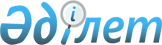 Об определении мест для размещения агитационных печатных материалов в период избирательной кампании
					
			Утративший силу
			
			
		
					Постановление акимата Аягозского района Восточно-Казахстанской области от 05 декабря 2011 года N 897. Зарегистрировано Управлением юстиции Аягозского района Департамента юстиции Восточно-Казахстанской области 23 декабря 2011 года за N 5-6-146. Прекращено действие по истечении срока, на который постановление было принято (письмо аппарата акима Аягозского района от 20 марта 2012 года № 05/754)

      Сноска. Прекращено действие по истечении срока, на который постановление было принято (письмо аппарата акима Аягозского района от 20.03.2012 № 05/754).

      В соответствии с пунктом 6 статьи 28 Конституционного Закона Республики Казахстан «О выборах в Республике Казахстан» от 28 сентября 1995 года и пунктом 2 статьи 31 Закона Республики Казахстан «О местном государственном управлении и самоуправлении в Республике Казахстан» от 23 января 2001 года акимат Аягозского района ПОСТАНОВЛЯЕТ:



      1. Определить места для размещения агитационных печатных материалов для кандидатов в депутаты Мажилиса Парламента Республики Казахстан, областного и районного маслихатов согласно приложению к настоящему постановлению.

      2. Контроль за выполнением настоящего постановления возложить на заместителя акима района С. Искакова.



      3. Настоящее постановление вводится в действие по истечении десяти календарных дней после дня его первого официального опубликования.

       Аким Аягозского района                     А. Мухтарханов      Согласовано:      Председатель районной

      территориальной

      избирательной комиссии                     А. Мустафин      05 декабря 2011 г.

Приложение к постановлению

акимата Аягозского района

от 5 декабря 2011 года № 897 Места для размещения агитационных печатных материалов

по Аягозскому району
					© 2012. РГП на ПХВ «Институт законодательства и правовой информации Республики Казахстан» Министерства юстиции Республики Казахстан
				№НаименованиеМеста для размещения агитационных печатных

материалов1город АягозУлица Актамберды возле домов № № 78, 28

Бульвар Абая возле домов № № 64, 12

Улица Дуйсенова возле домов № № 15, 40

Улица Танирбергенова возле домов № № 78, 101

Улица Бауыржана Момышулы возле домов № № 12, 1562Актогайский поселковый округДом культуры

Базар

Вокзал

Школы3Айгызский сельский округДом культуры

Магазин

Школа

Участковая больница4Акшатауский сельский округМагазин

Школа

Участковая больница5Акчииский сельский округМагазин

Школа

Участковая больница6Акшаулинский сельский округМагазин

Школа

Участковая больница7Баршатасский сельский округДом культуры

Базар

Школа

Участковая больница8Бидайыкский сельский округМагазин

Школа

Участковая больница9 Байкошкарский сельский округМагазин

Школа

Участковая больница10Емельтауский сельский округМагазин

Школа

Участковая больница11Карагачский сельский округДом культуры

Магазин

Школа

Участковая больница12Косагачский сельский округДом культуры

Магазин

Школа

Участковая больница13Копинский сельский округМагазин

Школа

Участковая больница14Мадениетский сельский округДом культуры

Магазин

Школа

Участковая больница15Майлинский сельский округДом культуры

Магазин

Школа

Участковая больница16Мынбулакский сельский округДом культуры

Магазин

Школа

Участковая больница17Малкелдинский сельский округДом культуры

Магазин

Школа

Участковая больница18Нарынский сельский округДом культуры

Магазин

Школа

Участковая больница19Оркенский сельский округДом культуры

Магазин

Школа20Сарыаркинский сельский округМагазин

Школа

Участковая больница21Мамырсуский сельский округМагазин

Школа

Участковая больница22Тарлаулинский сельский округДом культуры

Магазин

Школа

Участковая больница23Тарбагатайский сельский округМагазин

Школа

Участковая больница